TERM: Autumn 2 2019CLASS: Year 5TOPIC: World war 2MATHEMATICS:  In Maths we will be focusing on a range of topics including:  Multiplication and division, Fractions (Comparison, order and equivalence),  Multiplication and measure (area) , Statistics and measure (time) and an Arithmetic focus week
. MATHEMATICS:  In Maths we will be focusing on a range of topics including:  Multiplication and division, Fractions (Comparison, order and equivalence),  Multiplication and measure (area) , Statistics and measure (time) and an Arithmetic focus week
. MATHEMATICS:  In Maths we will be focusing on a range of topics including:  Multiplication and division, Fractions (Comparison, order and equivalence),  Multiplication and measure (area) , Statistics and measure (time) and an Arithmetic focus week
. ENGLISH: In English, we will continue to use the whole class book model, where children are shown a great example of a text (Friend or Foe by Michael Morpurgo). We will be learning how to write an effective story. The children will manipulate the basic story plots they know so well to create an exciting, action-packed story. We will then move onto our non-fiction writing, where we will be writing factual reports about different aspects of World war 2. SCIENCE:Forces - Everything on Earth is powered by forces, pushes and pulls which act on our bodies and the things around us. Forces make things move and stop moving. Some of the forces we are subject to are gravity (which keeps us on the Earth's surface), the centripetal force (the force that makes things move in circles) and friction (the force which makes things stick or slide). Examples of simple machines are levers, gears, pulleys, wheels and screws.COMPUTING:We are cryptographers -   The pupils learn more about communicating information securely through an introduction to cryptography (the science of keeping communication and information secret). They investigate early methods of communicating over distances, learn about two early ciphers, and consider what makes a secure password.HISTORY:Step back into the 1940s as your class experience what life was like during World War II. Find out what life was like for children during the war, discover the countries of the allies and the axis, make a gas mask, listen to wartime music, and make a rationed recipe and so much more!GEOGRAPHY:Investigating coasts – The children will go on a fascinating journey through the life of coasts as they investigate what coasts are, how they are formed, how they are protected and why they are constantly changing. The children will also have the chance to debate how changing a coastal area will affect the local environment and play the role of travel agents as they find coastal holidays for a variety of customers.LANGUAGES [FRENCH]:This half term we will recap some of our previous French language learning from LKS2. Also, we will continue our learning around what it is like for French children at school.  Already we have learnt songs for the days of the week and counting to ten.  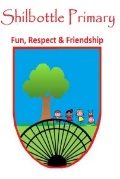 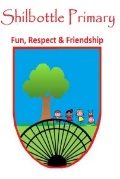 P.H.S.E. EDUCATION:This term we will be examining the word `stereotype`, and what it means to us.  P.E.:The children will be learning hockey and gymnastics with Mrs Burroughs.  R.E.:Children will be learning about the Christian Bible and where it came from. We will also learn about Harvest Festival and visit the church as a whole school.MUSIC:Children will begin our topic based on the 80s rock song ‘Don’t Stop Believin’ by Journey. They will learn about the geographical origin of the music and in which era it was composed. ART & DESIGN:A sense of place - The children start by using a viewfinder to find interesting features and views of a local area, your class will then go on to study the work of some of the most famous landscape artists and how they use perspective to give a sense of depth to their work.DESIGN & TECHNOLOGY:Building bridges - Children will explore the ways in which bridge designs have changed and developed over time. They will also build models using readily available materials. 